INDICAÇÃO Nº 1593/2020Sugere ao Poder Executivo Municipal e aos órgãos competentes, quanto à realização de limpeza em área pública localizada à Rua Irlanda no Jardim Europa. Excelentíssimo Senhor Prefeito Municipal, Nos termos do Art. 108 do Regimento Interno desta Casa de Leis, dirijo-me a Vossa Excelência para sugerir que, por intermédio do Setor competente, seja realizada a limpeza em área pública localizada à Rua Irlanda no Jardim Europa, neste município. Justificativa:Moradores das imediações do terreno público localizado à Rua Irlanda, ao lado do número 501 no Jardim Europa, procuraram por este vereador, preocupado com a grande quantidade de lixo que vem se acumulando no local nos últimos meses. Vizinhos relatam que pessoas de outros lugares estão parando no local a noite e descartando materiais de toda a sorte e que, mesmo tirando fotos, eles não se intimidam e continuam a degradar o local. Para tanto, os moradores solicitam com urgência, que o local seja limpo e por fim, que seja estudada a possibilidade de instalação de cercas no local, visando dificultar o acesso ao terreno. Plenário “Dr. Tancredo Neves”, em 17 de julho de 2020.Antônio Carlos Ribeiro“Carlão Motorista”-vereador-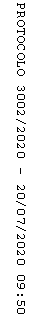 